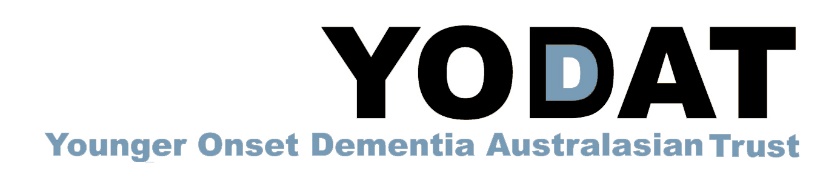 Referral to YODAT Day ServiceReferral DateReferrer’s DetailsName:		______________________________________________Contact Details: ______________________________________________		______________________________________________Relationshipto participant:	_______________________________________________Participant DetailsName:		______________________________________________Age:		 ______________________________________________Address:	_______________________________________________		_______________________________________________Phone:		_______________________________________________Email:		_______________________________________________Participant Support Person / Next of Kin / Whanau DetailsName:		______________________________________________Relationshipto Participant:	_______________________________________________Address:	_______________________________________________		_______________________________________________Phone:		_______________________________________________Email:		_______________________________________________Preferred Contact Person(circle one)	Referrer	    Participant		Support PersonDate of Diagnosis:Brief description of social situation:Diagnosis and level of functioning:Behavioural concerns?Communication Issues:Mobility:Continence support needs:Brief medical history if relevant:Past / Present Interests and Skills:Comments: